ЧЕРКАСЬКА МІСЬКА РАДА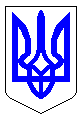 ЧЕРКАСЬКА МІСЬКА РАДАВИКОНАВЧИЙ КОМІТЕТРІШЕННЯВід 10.04.2018 № 237Про затвердження переліку об’єктів для капітального ремонту (мережі теплопостачання та гарячого водопостачання) на 2018 рікВідповідно до підпункту 1 пункту «а» частини першої статті 31 Закону України «Про місцеве самоврядування в Україні», рішення Черкаської міської ради від 29.01.2018 № 2-2886 «Про міський бюджет на 2018 рік» із змінами від 13.03.2018 № 2-3103, від 20.03.2018 № 2-3168, розглянувши пропозиції департаменту житлово-комунального комплексу, виконавчий комітет Черкаської міської радиВИРІШИВ:1. Затвердити перелік об’єктів для капітального ремонту (мережі теплопостачання та гарячого водопостачання) на 2018 рік, згідно з додатком.2. Контроль за виконанням рішення покласти на заступника директора департаменту – начальника управління житлово-комунального господарства департаменту житлово-комунального комплексу Черкаської міської ради  Танюка С.О.Міський голова                                                                                   А.В. БондаренкоДодатокЗАТВЕРДЖЕНОрішення виконавчого комітетуЧеркаської міської радивід ____________ №_______ПЕРЕЛІК ОБ’ЄКТІВдля капітального ремонту (мережі теплопостачання та гарячого водопостачання) на 2018 рікЗаступник директора департаменту ЖКК – начальника управління ЖКГ                                           С.О. Танюк№ з/пНайменування об’єктівКапітальний ремонт теплової мережі по вул. Дашковича від ТК-1-9 до ТК-1-11, м. ЧеркасиКапітальний ремонт теплової мережі від ТК-Ц65-6/1А до ж/б по вул. 30р. Перемоги, 28, м. ЧеркасиКапітальний ремонт теплової мережі від ТК-Ц66-6/2 до ж/б по вул. 30р. Перемоги, 48, м. ЧеркасиКапітальний ремонт теплової мережі від т.А в ж/б по вул. 30 р. Перемоги, 60 до т.Б в ж/б по вул. 30р. Перемоги, 62, м. ЧеркасиКапітальний ремонт теплової мережі від ТК-1-1-3 через ТК-1-1-4 до ІТП в ж/б по вул. Дашковича, 64, м. ЧеркасиКапітальний ремонт теплової мережі від ТК-3-21 до ж/б по вул. Хрещатик, 130, м. ЧеркасиКапітальний ремонт теплової мережі від ТК-1-50-3 до будівлі по бул. Шевченка, 194, м. ЧеркасиКапітальний ремонт теплової мережі від ТК-Ц66-6/3А-2А до ж/б по вул. 30р. Перемоги, 46, м. ЧеркасиКапітальний ремонт теплової мережі від ТК-83-10-4 до ж/б по вул. Смілянській, 113/2, м. ЧеркасиКапітальний ремонт теплової мережі від ТК-83-10-24 через ж/б по вул. Вернигори, 31 до д/з №65 по вул. Хоменка, 16/1, м. ЧеркасиКапітальний ремонт теплової мережі від ТК-18-4-А3 до ж/б по вул. Новопричистенській, 65 і до ж/б по вул. Новопричистенській, 63, м. ЧеркасиКапітальний ремонт теплової мережі від ТК-7В4-5/1 до ж/б по вул. Толстого, 62, м. ЧеркасиКапітальний ремонт теплової мережі від ТК-7В4-4 до т.А і від т.А до ж/б по вул. Толстого, 46 і Ю.Іллєнка, 23, м. ЧеркасиКапітальний ремонт теплової мережі від ТК-24-4А-16 до ж/б по вул. Добровольського, 3/1, м. ЧеркасиКапітальний ремонт теплової мережі від ТК-27-4А-5 до ж/б по вул. С.Амброса, 72, м. ЧеркасиКапітальний ремонт теплової мережі від ТК-35-4-А2 до ж/б по вул. Гетьмана Сагайдачного, 251, м. ЧеркасиКапітальний ремонт теплової мережі від ТК-35-4-А2 до ж/б по вул. Надпільній, 342, м. ЧеркасиКапітальний ремонт теплової мережі від ТК-45-8-2 до ж/б по вул. Смірнова, 2, м. ЧеркасиКапітальний ремонт теплової мережі від ТК-45-8-5 до ж/б по вул. Гагаріна, 79, м. ЧеркасиКапітальний ремонт теплової мережі від т.А до ж/б по вул. Припортова, 18, м. ЧеркасиКапітальний ремонт теплової мережі між будинками по вул. Припортовій, 4 і 6, м. ЧеркасиКапітальний ремонт теплової мережі від ТК-83-2-517/2-8 до ж/б по бул. Шевченка, 289, м. ЧеркасиКапітальний ремонт теплової мережі від ЦТП по вул. Гоголя, 390 до ж/б по вул. Гоголя, 390, м. ЧеркасиКапітальний ремонт теплової мережі від ТК-8-2-5 до ж/б по бул. Шевченка, 336 і 338, м. ЧеркасиКапітальний ремонт теплової мережі від ТК-83-2-506/5-4 до ж/б по вул. Хрещатик, 214, м. ЧеркасиКапітальний ремонт теплової мережі від ТК-105-Ц29-А16 до ж/б по вул. Пацаєва, 22, м. ЧеркасиКапітальний ремонт теплової мережі від ТК-105-Ц29-А17 до ж/б по вул. Пацаєва, 24, м. ЧеркасиКапітальний ремонт теплової мережі від ТК-1 до ж/б по вул. Гетьмана Сагайдачного, 172, м. ЧеркасиКапітальний ремонт теплової мережі між ж/б по вул. Нарбутівській, 185 і Ю.Іллєнка, 81, м. ЧеркасиКапітальний ремонт теплової мережі від ТК-6 до ж/б по вул. Чигиринській, 56, м. ЧеркасиКапітальний ремонт теплової мережі від ТК-202-7-2 до ж/б по вул. М.Залізняка, 99/1, м. ЧеркасиКапітальний ремонт теплової мережі від ТК-28-4-А10 до ж/б по вул. С.Амброса, 98 (т.А і Б) від ТК-28-4-А10 до ТК-28-4-А13 (т.В), м. ЧеркасиКапітальний ремонт теплової мережі від ТК-83-2-505-1 до ж/б по вул. Благовісній, 180, м. ЧеркасиКапітальний ремонт теплової мережі від ТК-83-2-505-5/1 до ж/б по вул. Благовісній, 180/1, м. ЧеркасиКапітальний ремонт теплової мережі від ТК-83-2-505-2 до ж/б по вул. Благовісній, 182/1, м. ЧеркасиКапітальний ремонт теплової мережі від ТК-9-2-3 до ж/б по вул. Нижній Горовій, 2, м. ЧеркасиКапітальний ремонт теплової мережі від ТК-7Б3-4 до ж/б по вул. Різдвяна, 42 (2-а вводи), м. ЧеркасиКапітальний ремонт теплової мережі від ТК-24 до ж/б по вул. Свято-Макаріївській, 147, м. ЧеркасиКапітальний ремонт теплової мережі від ЦТП по вул. Пацаєва, 26 до ж/б по вул. Гетьмана Сагайдачного, 174, м. ЧеркасиКапітальний ремонт теплової мережі від прохідного каналу до ж/б по вул. Гагаріна, 21, м. ЧеркасиКапітальний ремонт теплової мережі між під'їздами ж/б по вул. Чорновола, 71, м. ЧеркасиКапітальний ремонт теплової мережі від ТК-34 до ж/б по вул. Надпільній, 353, м. ЧеркасиКапітальний ремонт теплової мережі від ТК-34 до ж/б по вул. Надпільній, 355, м. ЧеркасиКапітальний ремонт теплової мережі від ТК-1 до ж/б по вул. Чехова, 211, м. ЧеркасиВід УТ-2 до ж/б по вул. Нижній Горовій, 98 і від ж/б по вул. Нижній Горовій, 98 до ж/б по вул. Нижній Горовій, 96